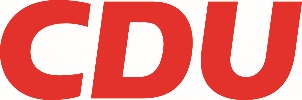 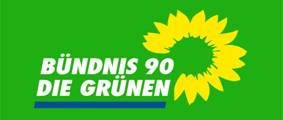 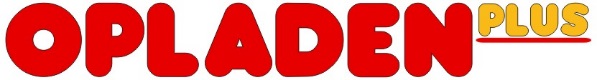 Herrn
Oberbürgermeister
Uwe Richrath
Friedrich-Ebert-Platz 151373 Leverkusen 								3. November 2016Sehr geehrter Herr Richrath,bitte setzen Sie den folgenden Antrag auf die Tagesordnung der Ratssitzung am 7.November. 

Der Beschluss des Rates vom 2. Mai 2016 zu „Kein Verkauf städtischer Grundstücke im Bereich der jetzigen Stelze“ (SV 2016/1019) wird wie folgt ergänzt: 
Alle Tauschverträge hinsichtlich städtischer Grundstücke, die sich Nähe der A-1 zwischen dem Leverkusener Kreuz und der Rheinbrücke befinden, werden dem Rat zur Beschlussfassung vorgelegt.
Dies gilt solange, bis belastbare Zusagen der Planungsbehörde und der zuständigen Beschlussgremien zum Bau des Tunnels vorliegen. 
Begründung:
Erfolgt mündlich!  Mit freundlichen Grüßen Bündnis 90/ Die Grünen                                       CDU                                           Opladen plus 